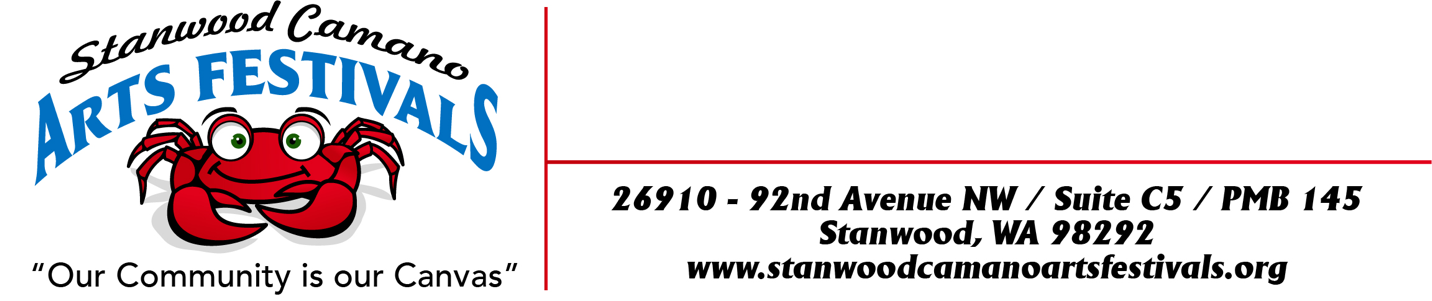 15th Annual “CAMANO ISLAND MOTHERS DAY ART FESTIVAL” ON CAMANO IS, WARules and ApplicationMOTHERS DAY WEEKENDMAY 7TH, 8TH, 9TH 2021 LOCATION:Camano Commons, grassy courtyard behind Camano Island Coffee Roasters and Camano Island Marketplace, 848 N. Sunrise Blvd, Camano Island, WA 98282TIMES:Friday 7th, Saturday 8th Sunday 9th 10:00am to 5:00pm SET UP TIME:Thursday May 6th 4:00pm to 7:00pm or Friday May 7th 7:30am to 9:00am. Artist load in schedule with acceptance email..BOOTH FEES:Application Fee: $10.00Single 	10 x 10 $100.00 Double 10 x 20 $200.00BOOTH:This is an outdoor event and your booth must be designed to withstand wind and inclement weather.  Bring weights and sides. We do get some big winds at night especially!  No stakes or anything can be inserted into the grass for weights. All Weights must be above ground due to sprinkler system or blacktop.  All booths must be kept open till closing times. Event will be held, regardless of weather.REQUIREMENT AND RESTRICTIONS:*Vendors will be staffing their own booth, collecting their own money and paying their own taxes.*Vendors must obtain all state and local tax permits necessary for operation.  Sales tax is 8.7%.*No onsite food preparation is allowed.  Only packaged food to be sold on site such as jams, jellies, sauces, salsa, breads, seasonings and etc.  No coffee other that Camano Island Roasters is to be sold.  In selling such products will agree to package, sell and sample in according to Washington State, County, City and Federal Regulations and have necessary permits.*Vendors must provide their own booth pieces complimentary to your craft.  Responsible for cleaning up of your own litter from your space.*No smoking or “hawking” will be allowed in the vicinity of your booth.*Vendors agree that the management and Stanwood Camano Arts Festivals shall be held blameless and not financially liable for any personal injury to the exhibitor or his/her helper.  Management is not liable for any merchandise or property stolen or damaged in any way.  The vendor assumes all responsibility.*All pertinent fire codes, laws, ordinances and regulations pertaining to health, fire prevention and public safety shall be strictly obeyed.*Vendors shall park at the “Park and Ride” area.  No firearms allowed.DEADLINE TO APPLY: Monday April19th, 2021…New to the festival? Please send Jury Fee and Pictures.Selected Artist Notified Friday April 23rd, 2021 No booth fee refunds after April 26th If you miss the deadline, booth assignments will be “Space Available”. No stakes or anything can be inserted into the grass for weights. All Weights must be above ground due to sprinkler system or blacktop.  PLEASE NOTE: During the COVID-19 pandemic, all events are faced with the possibility of having to cancel up to any time before the show date. If this event is canceled due to COVID-19, an email notification will be sent out to let you know. Booth fees will be refunded in full, or a credit in-full will be provided for our future Festivals.  Stanwood Camano Arts Festivals outdoor events are now planned to resume for 2021 as COVID restrictions are lifted.Masks will be required for the duration of the event. No exceptions. We ask vendors to have hand sanitizer in your booth for public useARTIST APPLICATION ON THE NEXT PAGEARTISTS APPLICATION FORM15th Annual “CAMANO ISLAND MOTHERS DAY ART FESTIVAL” On CAMANO ISLAND, WAMOTHERS DAY WEEKENDMAY 7TH, 8TH, 9TH 2021 BUSINESS NAME:___________________ARTIST NAME: ________________________________ADDRESS: ______________________________ CITY: ____________ STATE: ____ ZIP: _______EMAIL: _________________________________ WEBSITE: ______________________________PHONE: HOME/BUSINESS _________________ CELL: __________________________________UBI #: (MANDATORY FOR ALL ACCEPTED ENTRANTS) _________________________________DESCRIPTION OF ART/MEDIUM: ___________________________________________________PLEASE INCLUDE:   3 PICTURES OF YOUR ART WORK AND 1 PICTURE OF YOUR BOOTH ALONG 		         WITH A DESCRIPTION OF YOUR WORK THAT YOU ARE PLANNING TO SELL.BOOTH FEES:Application Fee: $10.00							$  10.00  ______Single   10 x 10 $ 100.00 							$ 100.00 ______Single   10 x 20 $200.00							$ 200.00 ______							TOTAL $ ENCLOSED: ___________________DATE: __________________ SIGNATURE: ___________________________________________Make checks out to:  	Stanwood Camano Arts Festivals And mail to 		26910 – 92nd Ave. NW Suite C5 - PMB 145			Stanwood, WA 	98292Sally Pray Phone: 360-387-8101 home    425-773-0313 cell  EMAIL: sallyprayscaf@yahoo.com